Unit  5:  Applications of Derivatives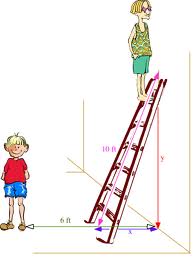 Day 1Mon 10/21Linear MotionCalculaugh 26Stewart p. 166 WorksheetDay 2Tues 10/21Linear Motion SummaryMotion WorksheetsDay 3Wed 10/23Sec 3.6 OptimizationSection 3.6 p. 262 #5, 7, 17, 19, 22, 25Day 4Thurs 10/24Sec 3.6 OptimizationOptimization Practice WorksheetsDay 5Fri 10/25QuizSec 2.7 Related RatesSection 2.7  p.194 #13, 15, 17, 20, 25, 26, 29Day 6Mon 10/28Sec 2.7 Related RatesRelated Rates WorksheetsDay 7Tues 10/29Sec 3.7 Linear Approximation Linear Approximation WSDay 8 Wed 10/30Review Review WorksheetDay 9Thurs 10/31Test (8 word problems)AP Classroom Assignment